Vocabulary:householddutiesWrite the missing letters to complete the words. Match sentences 1–10 with pictures a–j. Uzupełnij wyrazy brakującymi literami. Następnie dopasuj zdania 1–10 do rysunków a–j.The man is va _ uu _ ing. She is  _ a _ ing the bed. They are doing the  _ as _ ing. The woman is  i _ o _ ing. Remember to b _ us _  your hair. The boy is w _ s _ ing up. He needs to swee _  the fl _ or. The boy is ge _ ting d _ essed. She is cle _ ning the bat _ room. 10 The woman is d _ s _ ing. Score: ___ / 10Find five words in each word snake. Znajdź pięć wyrazów w każdym wężu wyrazowym.h d y s w e e p i n g i l t d r e s s e d y k l c l e a n i n g e s t s h o w e r j c d t i d y a g us i k f l o o r t a y b r u s h n i g i r o n i n g v l u b r e a k f a s t e d u c a r p e t d a jScore: ___ / 10Extra Task3 Circle the correct option: a, b or c. Zakreśl poprawną odpowiedź: a, b lub c.At weekends I often help my parents with the (1) _____. I (2) _____ the floors and (3) _____ the washing up. I don’t like (4) _____, but sometimes my mum asks me to do some. She always tells me to (5) _____ my bed too, but I don’t know why it’s so important.a homework 	b cleanwork	c houseworka vacuum 	b have 	c helpa doing 	b does 	c doairon 	b irons 	c ironinga made 	b make 	c makingVocabulary:  shopping, money  and foodWrite the missing letters to complete the words. Match sentences 1–10 with pictures a–j. Uzupełnij wyrazy brakującymi literami. Następnie dopasuj zdania 1–10 do rysunków a–j.This is a l _ a _  of bread. This is a c _ _ t _ n of drink. This is a pa _ ke _  of biscuits. This is a tro _ le _. This is a b _ t _ le of water. This is a j _ r  of  o _ i _ es. This is a _ i _  of to _ atoes. This is a re _ ei _ t. This is a c _ _  of cola.  This is a b _ r of c _ oco _ ate. Score: ___ / 10Find five words in each word snake. Znajdź pięć wyrazów w każdym wężu wyrazowym.u k s l e n d r a s c a s h i e r g u h t i l l e k l b u y f i h j u i c e l a to k u b o r r o w d o h s a v e t i k s p e n d i c n c u s t o m e r b i j c a s h l u tExtra Task3 Circle the correct option: a, b or c. Zakreśl poprawną odpowiedź: a, b lub c.I love to (1) _____ every weekend. I visit the local shopping centres and I always (2) _____ a lot of money on clothes and gadgets. I don’t know how to (3) _____ money, so I never have any at home. In fact, I often (4) _____ money from my parents, but they don’t usually ask for it back. This weekend I’m going to buy a jacket that I (5) _____ in the shop last week.a going shopping 	b went shopping 	c go shoppinga spending 	b spend 	c am spenda saves 	b save 	c savinga borrowed 	b borrowing 	c borrowa saw 	b see 	c seeingScore: ___ / 5Grammar: be going to, Future Simple1 Circle the correct option: a, b or c. Zakreśl poprawną odpowiedź: a, b lub c.I _____ buy a new computer next month. a going to b will c am going toGive me one of the bags. I _____ carry it for you. a will bam going to c am carryingShe _____ the race. She’s not fast enough. a is going to win b will win c won’t winWhen _____ his parents about his marks?a will he tellingb is he going to tellc is he tell_____ me with chemistryhomework?aWill you help b Are you helping c Will you helping 
6 She _____ spend a lot of money this weekend. a doesn’t b will be c isn’t going toLook at the snow! The bus _____ late. 
a will be b is be c is going to be OK, I _____ the shopping later when  I’ve got some free time.aam doing b will do c going to doYour uncle _____ here at about 5 o’clock. 
a is going b is being c will beI checked the weather online. It _____ rain tomorrow. a will be b isn’t going to c won’t be2 Circle the correct option to complete the sentences. Uzupełnij zdania, zakreślając poprawną odpowiedź.Do you think Tom will / is going to pass the exam?I’m going play / to play tennis this afternoon.She isn’t going to / going invite the boys. I’ll meet / meeting you at the railway station.I not will / won’t eat any chocolate for a week. We are going / going to visit Greece this year. Look at those black clouds in the sky! It will / is going to rain. Don’t worry. I helped / will help you with your homework. I think I will / am going to arrive earlier.  Come in! I going to / will make some tea. Score: ___ / 10Extra Task3 Put the words in the correct order to make sentences. Then number them to make a dialogue. Ułóż wyrazy w odpowiedniej kolejności, żeby utworzyć zdania. Następnie ułóż z nich minidialog.want / for / you / do / What / it / ? next / some / month / money / save / I’ll / . blouse / going / a / buy / to / I’m / . some / lend / Can / me / money / you / ? 5 give / you / it / will / When / back / ? Score: ___ / 5Grammar:  countable and uncountable  nouns, quantifiersCircle the correct option: a, b or c. Zakreśl poprawną odpowiedź: a, b lub c.Score: ___ / 10Circle the correct option to complete the sentences. Uzupełnij zdania, zakreślając poprawną odpowiedź.They only gave me a few / a little advice.The company did not do many / much research.How many / much bananas are there on the table? a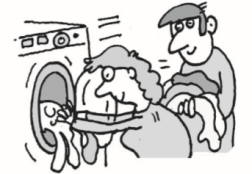 		b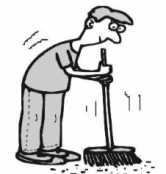 c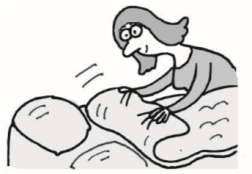 d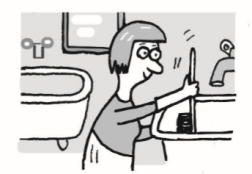 e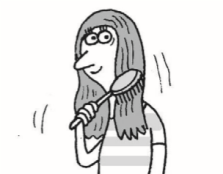 f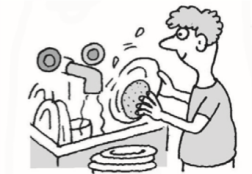 g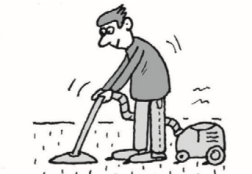 h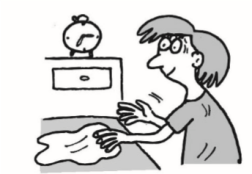 i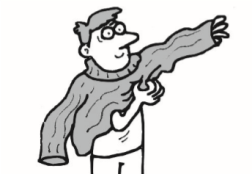 j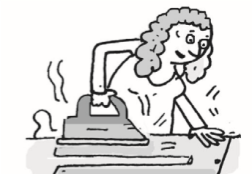 		a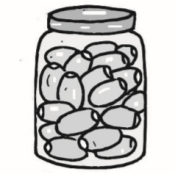 b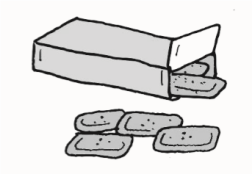 	c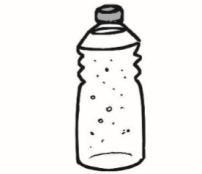 d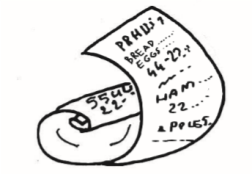 e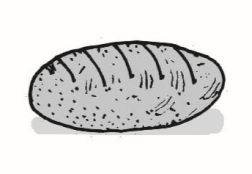 f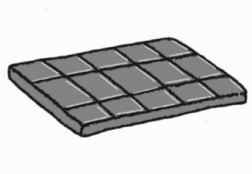 g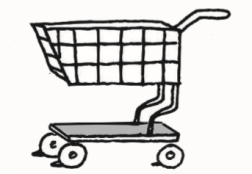 	h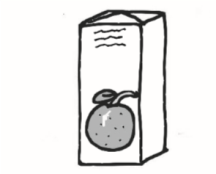 i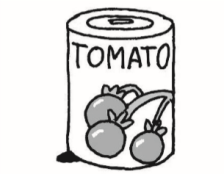 j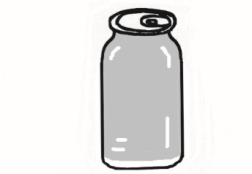 There is a lot of _____ on the road today. athe traffic b traffic c a trafficHow _____ children has your sister got? amany b lot c muchWe only have got _____ biscuits.a few 	b few 	c a littleShehasn’tgot _____ luggage.some	b many	c muchIs there _____ fruit in the bowl?none 	b any	c manyThey didn’t give us _____ information.many 	b much 	c lot ofThere are _____ women in the company. aany b much c a lot ofThey need to buy _____ more equipment. asome b a few c manyHow _____ money have you got?much 	b many 	c a lot ofThere aren’t _____ tables in the room. a much b no c any